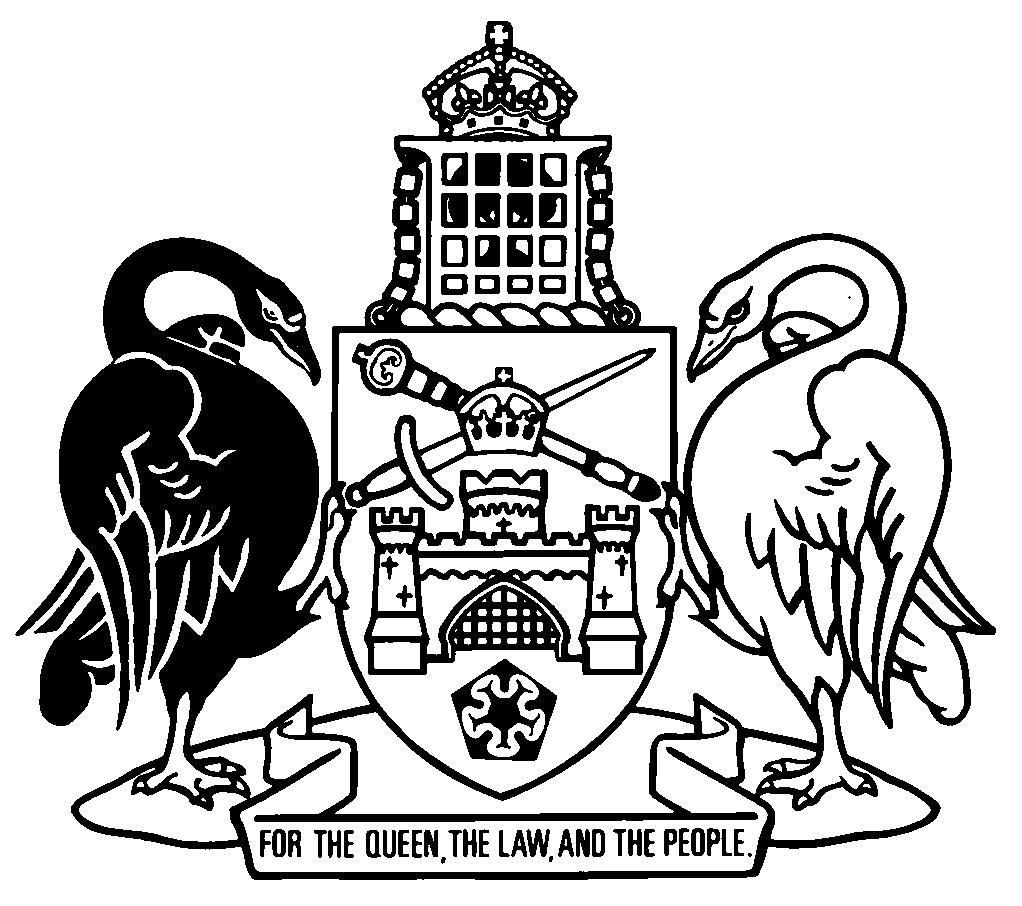 Australian Capital TerritoryOrdinances—1998A chronological listing of Ordinances notified in 1998
[includes Ordinance 1998 No 1]Ordinances—1998Ordinances—1998Ordinances—19981 †National Land (Amendment) Ordinance 1998 (repealed)notified 19 November 1998 (Cwlth Gaz 1998 No S548)
s 4 taken to have commenced 2 April 1992 (s 2 (2))
remainder commenced 19 November 1998 (s 2 (1))repealed by Cwlth SLI2014-23 s 5 and sch 1
19 March 2014